LARGE TITLE (with 2 column with image option)Program/Activity TitleDescription for the program. Include who the contact is and their contact information for more information or to register for this program/activity.Program/Activity TitleDescription for the program. Include who the contact is and their contact information for more information or to register for this program/activity.Program/Activity TitleDescription for the program. Include who the contact is and their contact information for more information or to register for this program/activity.Program/Activity TitleDescription for the program. Include who the contact is and their contact information for more information or to register for this program/activity.Program/Activity TitleDescription for the program. Include who the contact is and their contact information for more information or to register for this program/activity.Program/Activity TitleDescription for the program. Include who the contact is and their contact information for more information or to register for this program/activity.Program/Activity TitleDescription for the program. Include who the contact is and their contact information for more information or to register for this program/activity.Program/Activity TitleDescription for the program. Include who the contact is and their contact information for more information or to register for this program/activity.Program/Activity TitleDescription for the program. Include who the contact is and their contact information for more information or to register for this program/activity.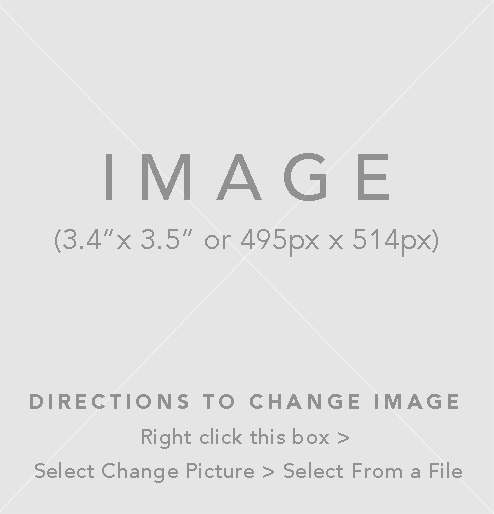 